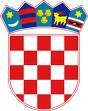 REPUBLIKA HRVATSKAKRAPINSKO ZAGORSKA ŽUPANIJAGRAD ZLATARGRADONAČELNIKKLASA:400-06/21-01/20URBROJ: 2211/01-04-03-21-3Zlatar, 08. prosinca 2021.                                                                                             GRADSKO VIJEĆEPREDMET: Nacrt II. izmjene i dopune Proračuna Grada Zlatara za 2021. godinuprijedlogTemeljem članka 39.stavka 2. Zakona o proračunu („Narodne novine“ broj 87/08, 136/12, 15/15) koji se odnosi na Izmjene i dopune proračuna, a na temelju nacrta Odsjeka za proračun i financije Jedinstvenog upravnog odjela Grada Zlatara, gradonačelnica Grada Zlatara predlaže Gradskom vijeću da donese:U privitku:- II. izmjenu i dopunu Proračuna Grada Zlatara za 2021. godinu- Odluku o izmjeni Odluke o izvršenju Proračuna Grada Zlatara za 2021. godinuGRADONAČELNICAJasenka Auguštan - Pentek